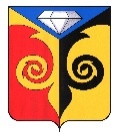 СОВЕТ ДЕПУТАТОВКУСИНСКОГО ГОРОДСКОГО ПОСЕЛЕНИЯЧелябинской областиР Е Ш Е Н И Е от 27.12.2023 г. № 51 г. КусаО передаче части полномочийпо решению вопросов местного значения В соответствии с Бюджетным кодексом РФ, Федеральным законом от 06.10.2003 года № 131-ФЗ «Об общих принципах организации местного самоуправления в Российской Федерации», Уставом Кусинского городского поселения, Совет депутатов Кусинского городского поселения   РЕШАЕТ: 1. Утвердить соглашение о передачи Кусинским городским поселением Кусинскому муниципальному району части полномочий по решению вопросов местного значения – по контролю за исполнением бюджета, в границах территории Кусинского городского поселения согласно приложению.2. Передачу полномочий осуществлять за счет межбюджетных трансфертов, перечисляемых из бюджета Кусинского городского поселения в бюджет Кусинского муниципального района в сумме 52 500,00 рублей.3. Определить срок передачи полномочий на 1 год – с 9 января 2024 года по 31 декабря 2024 года.4.  Настоящее решение вступает в силу с 9 января 2024 года. Председатель   Совета депутатовКусинского городского поселения	                                                            О.С. Чарина